Římskokatolická farnost Vlašim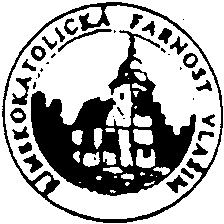 Husovo nám. 46258 01 Vlašime-mail: farnostvlasim@gmail.comZápis ze zasedání Pastorační rady 
Římskokatolické farnosti Vlašim dne 25. března 2019Přítomni:       P. Jaroslav Konečný, farář, předseda PRF P. Lukáš Okurka, farní vikář  Miroslava PtáčkováMichal Rybníček Karel KroupaVáclav Fuksa, administrátor farních stránekJan MatějovskýRoman Farion, jáhenDavid Seifert, jáhenMiroslav ŠandaOmluveni:     Lukáš MašekNepřítomni:	Daniela Laloučková, ředitelka Farní charity VlašimPastorační rada (PRF) projednala následující body:Pastorační rada byla zahájena společnou modlitbou a předseda PRF přivítal přítomné.M. Ptáčková a D. Seifert informovali, že oblečení pro ministranty bude dodáno do Velikonoc.Osvětlení betléma ve farním kostele je třeba ještě technicky dořešit.Stále se nedaří nalézt vhodného kandidáta na post druhého kostelníka. Pastorační rada vyzývá ochotné muže, ale také ženy k této službě.Přednášky pro vlašimské školy probíhají.Průvod Božího Těla bude uspořádán ve Vlašimi a ve Velíši v neděli 23. června (v případě Vlašimi pouze v tom případě, že na tento termín nebude domluveno biřmování). Budou osloveny zvláště ženy, které absolvovaly kurz pro přípravu květinové výzdoby.První sv. přijímání proběhne 19. 5. 2019.Ve Vlašimi bude pouze jedna mše sv. a následovat bude farní den.Stále platí výzva lektorům, aby v případě své neúčasti na mši sv. zajistili za sebe náhradníka, který čtení přečte.Stále probíhá výběr nejvhodnějších židlí do farní besídky.PR navrhuje, aby byly na nákup židlí použity prostředky z výnosu farního plesu.PR přednesla návrh zakoupit z výnosu farního plesu také dataprojektor.Do farní besídky budou pořízeny kontejnery na tříděný odpad (zajistí J. Matějovský).Pravidelný úklid farní besídky funguje, navíc bude zorganizován úklid dle aktuální potřeby v návaznosti na pořádané akce.Farnost bude aktivně vystavovat a zasílat dárcům, kteří přispívají na farní besídku, potvrzení o daru pro daňové přiznání (zajistí K. Kroupa).PR navrhla oslovit zájemce o odkoupení kamen z farní besídky. Stav zdi u farní besídky je třeba projednat se stavebním technikem.Padající zeď a vchod domašínského kostela včetně statického zajištění a studie řeší stavební technik. Označí místa na zhotovení sond, které budou zhotoveny svépomocí, termín jaro 2019.Vyčištění okapů a připevnění hromosvodu u domašínského kostela bylo provedeno (zajistil K. Kroupa).Na základě informací o špatném stavu pronajatého pozemku starého hřbitova probíhá náprava. P. farář provedl kontrolu průběhu odstraňování škod. Pan Sauer se domluvil s ČSOP na provedení nápravy.První duchovní obnova plánovaná pro postní dobu již proběhla. Druhá se bude konat v neděli 7.4.2019 odpoledne. Farní křížová cesta pro rodiny s dětmi se připravuje, návazné aktivity probíhají.Připravuje se digitalizace farních kronik.PR navrhuje projednat znovuumístění venkovního reproduktoru u vchodu do farního kostela.Do letošní Noci kostelů se zapojí také farní kostel ve Vlašimi a kostel v Domašíně; příprava programu probíhá.Příští zasedání PR se uskuteční 29. 04. 2019 v 19:00. Po zasedání PR proběhne i zasedání ekonomické rady.Z důvodu absence L. Maška je D. Seifert stanoven zapisovatelem.Zapsal:  	David SeifertPotvrdil:  	P. Jaroslav Konečný, předseda PRF